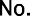 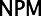 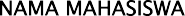 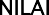 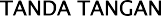 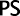 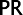 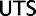 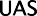 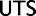 Catatan :	MEDAN....................................................................Persentase PenilaianPS	: Partisipasi	10%PR	: Tugas dan Aktivitas di Dalam Kelas	50%UTS : Ujian Tengah Semester	15%UAS : Ujian Akhir Semester	25%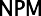 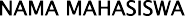 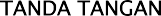 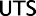 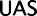 Catatan :	MEDAN....................................................................Persentase PenilaianPS	: Partisipasi	10%PR	: Tugas dan Aktivitas di Dalam Kelas	50%UTS : Ujian Tengah Semester	15%UAS : Ujian Akhir Semester	25%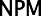 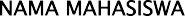 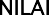 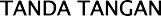 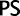 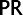 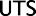 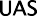 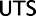 Catatan :	MEDAN....................................................................Persentase PenilaianPS	: Partisipasi	10%PR	: Tugas dan Aktivitas di Dalam Kelas	50%UTS : Ujian Tengah Semester	15%UAS : Ujian Akhir Semester	25%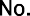 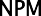 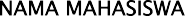 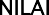 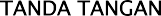 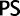 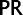 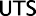 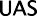 Catatan :	MEDAN....................................................................Persentase PenilaianPS	: Partisipasi	10%PR	: Tugas dan Aktivitas di Dalam Kelas	50%UTS : Ujian Tengah Semester	15%UAS : Ujian Akhir Semester	25%Kisaran Penentuan Nilai	Diketahui OlehWakil Dekan Bidang Akademik* Beri tanda X bagi peserta yang tidak hadir	VIRDA ZIKRIA, SP, M.Sc NIDN.0123069201Catatan :	MEDAN....................................................................Persentase PenilaianPS	: Partisipasi	10%PR	: Tugas dan Aktivitas di Dalam Kelas	50%UTS : Ujian Tengah Semester	15%UAS : Ujian Akhir Semester	25%Catatan :	MEDAN....................................................................Persentase PenilaianPS	: Partisipasi	10%PR	: Tugas dan Aktivitas di Dalam Kelas	50%UTS : Ujian Tengah Semester	15%UAS : Ujian Akhir Semester	25%Catatan :	MEDAN....................................................................Persentase PenilaianPS	: Partisipasi	10%PR	: Tugas dan Aktivitas di Dalam Kelas	50%UTS : Ujian Tengah Semester	15%UAS : Ujian Akhir Semester	25%Kisaran Penentuan Nilai	Diketahui OlehWakil Dekan Bidang Akademik* Beri tanda X bagi peserta yang tidak hadir	VIRDA ZIKRIA, SP, M.Sc NIDN.0123069201Kode Mata Kuliah: AET21043Kode Mata Kuliah: AET21043Tingkat/Semester: VI / 6Tingkat/Semester: VI / 6Dosen Pengasuh: Ir. AZWANA, MPDosen Pengasuh: Ir. AZWANA, MPDosen Penguji: Ir. AZWANA, MPDosen Penguji: Ir. AZWANA, MPHari/Tanggal:Hari/Tanggal: JUM`AT / 15 JULI 2022Waktu:Waktu: 10:20-11:50 WIBKelas/Ruang:Kelas/Ruang: A1 / R.II.21.178210103PUTRA AKHIRUDDIN HASIBUAN2.188210121PADI PERJUANG HUTAGALUNG3.198210001TOPIK MAYDENTA SULISTIWA4.198210003DAVID WILFRIED FRENKY TAMBUNAN5.198210005JUMIREN6.198210007TEDY SYAHPUTRA7.198210011IQBAL RAMADANI8.198210013JAN PRIAGUS SINAGA9.198210015ANWAR EFENDI MENDROFA10.198210017IDRIS ANTO PANAMBEAN PASARIBU11.198210019INDAH MUTIA SARI12.198210021JULIANUS WITALIUS LASE13.198210023ALFONS DWI PUTRA BUTAR BUTAR14.198210025JUJUR ISWANDI SIANTURI15.198210027JESSICA APRIELLA SARAGI16.198210029MARITO AGUSTINA17.198210031DANIEL HUTAHAYAN18.198210037MHD. HAFIS19.198210039AMELIYA20.198210041JIMMY ANDRE SILALAHIKode Mata Kuliah: AET21043Kode Mata Kuliah: AET21043Tingkat/Semester: VI / 6Tingkat/Semester: VI / 6Dosen Pengasuh: Ir. AZWANA, MPDosen Pengasuh: Ir. AZWANA, MPDosen Penguji: Ir. AZWANA, MPDosen Penguji: Ir. AZWANA, MPHari/Tanggal:Hari/Tanggal: JUM`AT / 15 JULI 2022Waktu:Waktu: 10:20-11:50 WIBKelas/Ruang:Kelas/Ruang: A1 / R.II.221.198210043BUDI HERMAN SANI SIMANJUNTAK22.198210045NOVFRIAN DAMANIK23.198210053YOLLA DWI CANTIKA RAY24.198210055VIVI NOVIASTUTY SINURAT25.198210057IRFAN ABDILLAH NASUTION26.198210059HASIAN MARKUS ADOLF PASARIBU27.198210065AGUNG SAPUTRA28.198210067JEFRIANDI SIAHAAN29.198210069BAYU PERMANA30.198210071JAYA SUMANA GINTING31.198210075DAINURI FAJAR32.198210077ELISABETH NANI LUMBANRAJA33.198210079HIBURAN ZALUKHU34.198210081SYAHRUL NST35.198210085TRIANA BR TARIGAN36.198210089EMAN HARDI YANTO HULU37.198210091WAHYU NURHADI38.198210093SANDIKA FRENGKY NAPITUPULU39.198210095TOMU TUA SIANTURI40.198210097NURUL FADILLAHKode Mata Kuliah: AET21043Kode Mata Kuliah: AET21043Tingkat/Semester: VI / 6Tingkat/Semester: VI / 6Dosen Pengasuh: Ir. AZWANA, MPDosen Pengasuh: Ir. AZWANA, MPDosen Penguji: Ir. AZWANA, MPDosen Penguji: Ir. AZWANA, MPHari/Tanggal:Hari/Tanggal: JUM`AT / 15 JULI 2022Waktu:Waktu: 10:20-11:50 WIBKelas/Ruang:Kelas/Ruang: A1 / R.II.241.198210099SAHLAN PAHRUDDIN SIREGAR42.198210101BOY FANHALEN SIBURIAN43.198210103ERIK MORALES SIHOMBING44.198210107SHELLA MARIANA SIHOMBING45.198210111RIZKI GUSTIANI DASOPANG46.198210113VERONIKA SILALAHI47.198210117DAVID PARLINDUNGAN SITEPU48.208210001DIO ANANDA PRATAMA49.208210003ARIF KURNIAWAN50.208210009WINA NEVALIA BR BARUS51.208210011SYAMSUL QOMAR GINTING52.208210013IMANUEL SEMBIRING53.208210015HOMBANG NASUTION54.208210017REDI FANI IKHWAN55.208210019SABILAH MUTIAWATI56.208210023M. SYAHPUTRA57.208210025RISWANDA SYAHPUTRA58.208210027FAHRIDHO FIKRI59.208210029PUTRI WULANDARI60.208210033MITRA REZEKI SIRINGO RINGOKode Mata Kuliah: AET21043Kode Mata Kuliah: AET21043Tingkat/Semester: VI / 6Tingkat/Semester: VI / 6Dosen Pengasuh: Ir. AZWANA, MPDosen Pengasuh: Ir. AZWANA, MPDosen Penguji: Ir. AZWANA, MPDosen Penguji: Ir. AZWANA, MPHari/Tanggal:Hari/Tanggal: JUM`AT / 15 JULI 2022Waktu:Waktu: 10:20-11:50 WIBKelas/Ruang:Kelas/Ruang: A1 / R.II.261.208210037HASRAT SURYAMAN ZAI62.208210039JHONPERNANDES ZEPANYA SINAGA63.208210041DANNERT SITOMPUL64.208210045YENLIA SIJABAT65.208210047ANDRE SWANDI SIAGIAN66.208210061MUHAMMAD NUR FAUZI67.208210063SURANTA PRATAMA BANGUN68.208210069TEGUH IMAN TAMBUNAN69.208210073MUHAMMAD FAZAR PRAYOGI LUBIS70.208210079ASHIL JANALDIKode Mata Kuliah: AET21043Kode Mata Kuliah: AET21043Tingkat/Semester: VI / 6Tingkat/Semester: VI / 6Dosen Pengasuh: Ir. AZWANA, MPDosen Pengasuh: Ir. AZWANA, MPDosen Penguji: Ir. AZWANA, MPDosen Penguji: Ir. AZWANA, MPHari/Tanggal:Hari/Tanggal: JUM`AT / 15 JULI 2022Waktu:Waktu: 10:20-11:50 WIBKelas/Ruang:Kelas/Ruang: A2 / R.II.21.158210026ANDRE RIZKYANSA RAMBE2.188210092ADE BAGUS TUA SITOMPUL3.188210126RAHMAD HIDAYAT MUNTHE4.198210002HARI ANANTA GINTING5.198210004RAHMADI NAINGGOLAN6.198210006ANDRI SARKONI LUBIS7.198210008ARFIN SINAGA8.198210010ROJONSON P. SINAGA9.198210012BILLY KARTASASMITA SINAGA10.198210014ABDUL RAHIM TANJUNG11.198210016ARDI SETIAWAN SIMAMORA12.198210018DICKY IRAWAN13.198210020DIVA ANTAHAR14.198210022WIRUDIONO LUMBANTOBING15.198210026ANDRYAN SYAHPUTRA HARAHAP16.198210028M. ZECKY HASAN PUTRA ZULKIFLI17.198210034JOHANNES SINAGA18.198210036ELIMA TIOMINAR HUTAGAOL19.198210038MHD. RIDWAN20.198210040ALDO SAHAT MANGIRING SIMANJUNTAKKode Mata Kuliah: AET21043Kode Mata Kuliah: AET21043Tingkat/Semester: VI / 6Tingkat/Semester: VI / 6Dosen Pengasuh: Ir. AZWANA, MPDosen Pengasuh: Ir. AZWANA, MPDosen Penguji: Ir. AZWANA, MPDosen Penguji: Ir. AZWANA, MPHari/Tanggal:Hari/Tanggal: JUM`AT / 15 JULI 2022Waktu:Waktu: 10:20-11:50 WIBKelas/Ruang:Kelas/Ruang: A2 / R.II.221.198210046GANDA ANGGI PANGARIBUAN22.198210047HANDIS WAHYU ARSANA23.198210050DICKY WAHYU SIAHAAN24.198210052WIDYA SASMITA BR PASARIBU25.198210054YESYURUN SIBURIAN26.198210056ARJUNA SARAGIH27.198210058ADHE PERNANDA HUTAGAOL28.198210060MUHAMMAD SYAHPUTRA29.198210062SADRAK LUMBAN GAOL30.198210064JORDANTA GINTING31.198210066ANDRI SULAIMAN SITORUS32.198210070SEPTIA URBANINGRUM33.198210072EVELYN34.198210076KHUSNAN HABIBI35.198210082AKU NIMAISA BR SEMBIRING36.198210084PARULIAN SIANTURI37.198210086LIL SAPNUR ASPIN SIREGAR38.198210088TAKWADI39.198210090FANNY KRISNA NAPITUPULU40.198210094PANCA RAMADHAN SIMARMATAKode Mata Kuliah: AET21043Kode Mata Kuliah: AET21043Tingkat/Semester: VI / 6Tingkat/Semester: VI / 6Dosen Pengasuh: Ir. AZWANA, MPDosen Pengasuh: Ir. AZWANA, MPDosen Penguji: Ir. AZWANA, MPDosen Penguji: Ir. AZWANA, MPHari/Tanggal:Hari/Tanggal: JUM`AT / 15 JULI 2022Waktu:Waktu: 10:20-11:50 WIBKelas/Ruang:Kelas/Ruang: A2 / R.II.241.198210096DEDY G. SIMORANGKIR42.198210098DAVIT SAMUEL43.198210100HANANDA HARAHAP44.198210106LENY MAHLENY HASIBUAN45.198210114NOVITAWATI SIMARMATA46.198210116MOHAMMAD HAFIZ47.208210004CHANLAESIH SIHOMBING48.208210006FEBRIYANDI PURBA49.208210007FATHIN FAWWAZ HUMAM50.208210014ASER GUNAWAN SIREGAR51.208210020WILDAN ZAKI HARAHAP52.208210050ERMAJA KING SIHALOHO53.208210052LIDYA SANTI DAMANIK54.208210054DIPO RIDHO UTOMO55.208210064FELIXS LEONARDUS NADEAK56.208210070ANDREO HEZYKIEL BILLUNGA SIPAYUNG57.208210076TIO HOTMAN SIAGIAN58.208210082BRIAND PRAMUDIA MARCELINO SIMAMORA